1 Зазначається зареєстроване місце проживання/перебування. Користувач повинен письмово повідомити надавача платіжних послуг про зміну адреси2 перелік платіжних операцій, доступних Клієнту в межах послуги, тарифи, комісійні винагороди та інші збори, що підлягають сплаті за такі операції, міститься в Додатку № 7 до Договору; вартість платіжних операцій, доступних Клієнту в межах послуги, а також вартість послуг, що є допоміжними до платіжних послуг (у разі наявності) Банк утримує з рахунку Клієнта шляхом проведення платіжної операції по списанню з рахунку, на яке (списання) Клієнт надає згоду укладанням цієї Угоди-заяви та приєднанням до Договору в порядку на умовах, визначених Договором3 ліміти та/або обмеження за платіжними операціями визначаються в Тарифах, порядок їх зміни Клієнтом визначається Договором4 заповнюється у випадках, передбачених діючим законодавством5 протягом строку дії Угоди-Заяви тарифи, комісійні винагороди та інші збори за фінансовою послугою, за послугами, що є допоміжними до платіжних послуг, а також за супутні послугами Банку чи третіх осіб, що надаються під час укладення Договору/Угоди-Заяви, можуть бути змінені, інформування про зміну яких здійснюється в порядку, визначеному Договором шляхом розміщення повідомлення на офіційному сайті Банку за адресою: https://sky.bank/uk/news, а також шляхом надіслання засобами комунікаційного зв’язку (на вибір Банку: засобами мобільного додатку Банку, чи SMS повідомлення, чи Telegram (Телеграм) / Viber (Вайбер), або іншими месенджерами, що встановлені Клієнтом на вказаний ним в даній Угоді-Заяві телефон (фінансовий номер), чи засобами поштового зв’язку або на електронну поштову адресу Клієнта (E-mail) тощо) або шляхом вручення такого повідомлення Клієнту особисто чи/або його законному представнику, під підпис) з встановленням дати такого розміщення/надіслання/вручення; Клієнт має право розірвати Договір/Угоду-Заяву до дати, з якої застосовуватимуться відповідні зміни, без будь-якої плати за їх розірвання, та такі зміни є погодженими Клієнтом у разі неповідомлення Банку про розірвання Договору/Угоди-Заяви до дати, з якої застосовуватимуться такі зміни, у спосіб, визначений Договором; Банк повідомляє Клієнта про зміну в тарифах, комісійних винагородах та інших зборах, що підлягають сплаті за обслуговування рахунку та/або платіжного інструменту, а також про зміну розміру винагороди Клієнту Банком за користування Клієнтом рахунком та/або платіжним інструментом не пізніше 30 календарних днів до дати такої зміни через погоджений Банком і Клієнтом канал комунікації для інформування, не включаючи власний вебсайт Банку6 Клієнт має право змінювати персональний ідентифікаційний номер (далі - ПІН) до наданого платіжного інструменту одразу після його надання та впродовж дії строку Договору/Угоди-Заяви за наявності технічної можливості Банку; вартість випуску (надання) Клієнту платіжного інструменту визначається Тарифами та може бути включена до вартості пакетного обслуговування рахункуДОВІДКА
про систему гарантування вкладів фізичних осіб (Додаток до Інструкції про порядок здійснення Фондом гарантування вкладів фізичних осіб захисту прав та охоронюваних законом інтересів вкладників в редакції Рішення Виконавчої Дирекції Фонду гарантування вкладів фізичних осіб № 779 від 28.06.2023)Угода -Заява №	від «	» 	20	рокупро надання послуги з відкриття та обслуговування поточного рахунку з використаннямплатіжної карткиДодаток № 1 до Публічного договору про комплексне банківське обслуговування фізичних осіб АТ«СКАЙ БАНК» (нова редакція, діє з «03» липня 2024 року згідно з рішенням Правління АТ «СКАЙ БАНК» протокол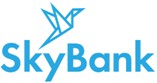 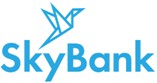 № 64/1  від 27.06.2024 року)Угода -Заява №	від «	» 	20	рокупро надання послуги з відкриття та обслуговування поточного рахунку з використаннямплатіжної карткиДодаток № 1 до Публічного договору про комплексне банківське обслуговування фізичних осіб АТ«СКАЙ БАНК» (нова редакція, діє з «03» липня 2024 року згідно з рішенням Правління АТ «СКАЙ БАНК» протокол№ 64/1  від 27.06.2024 року)Угода -Заява №	від «	» 	20	рокупро надання послуги з відкриття та обслуговування поточного рахунку з використаннямплатіжної карткиДодаток № 1 до Публічного договору про комплексне банківське обслуговування фізичних осіб АТ«СКАЙ БАНК» (нова редакція, діє з «03» липня 2024 року згідно з рішенням Правління АТ «СКАЙ БАНК» протокол№ 64/1  від 27.06.2024 року)Угода -Заява №	від «	» 	20	рокупро надання послуги з відкриття та обслуговування поточного рахунку з використаннямплатіжної карткиДодаток № 1 до Публічного договору про комплексне банківське обслуговування фізичних осіб АТ«СКАЙ БАНК» (нова редакція, діє з «03» липня 2024 року згідно з рішенням Правління АТ «СКАЙ БАНК» протокол№ 64/1  від 27.06.2024 року)Угода -Заява №	від «	» 	20	рокупро надання послуги з відкриття та обслуговування поточного рахунку з використаннямплатіжної карткиДодаток № 1 до Публічного договору про комплексне банківське обслуговування фізичних осіб АТ«СКАЙ БАНК» (нова редакція, діє з «03» липня 2024 року згідно з рішенням Правління АТ «СКАЙ БАНК» протокол№ 64/1  від 27.06.2024 року)Угода -Заява №	від «	» 	20	рокупро надання послуги з відкриття та обслуговування поточного рахунку з використаннямплатіжної карткиДодаток № 1 до Публічного договору про комплексне банківське обслуговування фізичних осіб АТ«СКАЙ БАНК» (нова редакція, діє з «03» липня 2024 року згідно з рішенням Правління АТ «СКАЙ БАНК» протокол№ 64/1  від 27.06.2024 року)Угода -Заява №	від «	» 	20	рокупро надання послуги з відкриття та обслуговування поточного рахунку з використаннямплатіжної карткиДодаток № 1 до Публічного договору про комплексне банківське обслуговування фізичних осіб АТ«СКАЙ БАНК» (нова редакція, діє з «03» липня 2024 року згідно з рішенням Правління АТ «СКАЙ БАНК» протокол№ 64/1  від 27.06.2024 року)Угода -Заява №	від «	» 	20	рокупро надання послуги з відкриття та обслуговування поточного рахунку з використаннямплатіжної карткиДодаток № 1 до Публічного договору про комплексне банківське обслуговування фізичних осіб АТ«СКАЙ БАНК» (нова редакція, діє з «03» липня 2024 року згідно з рішенням Правління АТ «СКАЙ БАНК» протокол№ 64/1  від 27.06.2024 року)Угода -Заява №	від «	» 	20	рокупро надання послуги з відкриття та обслуговування поточного рахунку з використаннямплатіжної карткиДодаток № 1 до Публічного договору про комплексне банківське обслуговування фізичних осіб АТ«СКАЙ БАНК» (нова редакція, діє з «03» липня 2024 року згідно з рішенням Правління АТ «СКАЙ БАНК» протокол№ 64/1  від 27.06.2024 року)Угода -Заява №	від «	» 	20	рокупро надання послуги з відкриття та обслуговування поточного рахунку з використаннямплатіжної карткиДодаток № 1 до Публічного договору про комплексне банківське обслуговування фізичних осіб АТ«СКАЙ БАНК» (нова редакція, діє з «03» липня 2024 року згідно з рішенням Правління АТ «СКАЙ БАНК» протокол№ 64/1  від 27.06.2024 року)Угода -Заява №	від «	» 	20	рокупро надання послуги з відкриття та обслуговування поточного рахунку з використаннямплатіжної карткиДодаток № 1 до Публічного договору про комплексне банківське обслуговування фізичних осіб АТ«СКАЙ БАНК» (нова редакція, діє з «03» липня 2024 року згідно з рішенням Правління АТ «СКАЙ БАНК» протокол№ 64/1  від 27.06.2024 року)Угода -Заява №	від «	» 	20	рокупро надання послуги з відкриття та обслуговування поточного рахунку з використаннямплатіжної карткиДодаток № 1 до Публічного договору про комплексне банківське обслуговування фізичних осіб АТ«СКАЙ БАНК» (нова редакція, діє з «03» липня 2024 року згідно з рішенням Правління АТ «СКАЙ БАНК» протокол№ 64/1  від 27.06.2024 року)Угода -Заява №	від «	» 	20	рокупро надання послуги з відкриття та обслуговування поточного рахунку з використаннямплатіжної карткиДодаток № 1 до Публічного договору про комплексне банківське обслуговування фізичних осіб АТ«СКАЙ БАНК» (нова редакція, діє з «03» липня 2024 року згідно з рішенням Правління АТ «СКАЙ БАНК» протокол№ 64/1  від 27.06.2024 року)Угода -Заява №	від «	» 	20	рокупро надання послуги з відкриття та обслуговування поточного рахунку з використаннямплатіжної карткиДодаток № 1 до Публічного договору про комплексне банківське обслуговування фізичних осіб АТ«СКАЙ БАНК» (нова редакція, діє з «03» липня 2024 року згідно з рішенням Правління АТ «СКАЙ БАНК» протокол№ 64/1  від 27.06.2024 року)ДАНІ БАНКУ/НАДАВАЧА ПЛАТІЖНИХ ПОСЛУГДАНІ БАНКУ/НАДАВАЧА ПЛАТІЖНИХ ПОСЛУГДАНІ БАНКУ/НАДАВАЧА ПЛАТІЖНИХ ПОСЛУГДАНІ БАНКУ/НАДАВАЧА ПЛАТІЖНИХ ПОСЛУГДАНІ БАНКУ/НАДАВАЧА ПЛАТІЖНИХ ПОСЛУГДАНІ БАНКУ/НАДАВАЧА ПЛАТІЖНИХ ПОСЛУГДАНІ БАНКУ/НАДАВАЧА ПЛАТІЖНИХ ПОСЛУГДАНІ БАНКУ/НАДАВАЧА ПЛАТІЖНИХ ПОСЛУГДАНІ БАНКУ/НАДАВАЧА ПЛАТІЖНИХ ПОСЛУГДАНІ БАНКУ/НАДАВАЧА ПЛАТІЖНИХ ПОСЛУГДАНІ БАНКУ/НАДАВАЧА ПЛАТІЖНИХ ПОСЛУГДАНІ БАНКУ/НАДАВАЧА ПЛАТІЖНИХ ПОСЛУГДАНІ БАНКУ/НАДАВАЧА ПЛАТІЖНИХ ПОСЛУГДАНІ БАНКУ/НАДАВАЧА ПЛАТІЖНИХ ПОСЛУГАКЦІОНЕРНЕ ТОВАРИСТВО «СКАЙ БАНК», Ліцензія НБУ № 32 від 19.06.2018р., код ЄДРПОУ 09620081, Код IDНБУ	, к/р № UA263000010000032008111801026 в НБУ, код Банку 351254, контактний телефон 0-800-503-444, місцезнаходження: 01054, м. Київ, вул. Гончара Олеся, буд.76/2АКЦІОНЕРНЕ ТОВАРИСТВО «СКАЙ БАНК», Ліцензія НБУ № 32 від 19.06.2018р., код ЄДРПОУ 09620081, Код IDНБУ	, к/р № UA263000010000032008111801026 в НБУ, код Банку 351254, контактний телефон 0-800-503-444, місцезнаходження: 01054, м. Київ, вул. Гончара Олеся, буд.76/2АКЦІОНЕРНЕ ТОВАРИСТВО «СКАЙ БАНК», Ліцензія НБУ № 32 від 19.06.2018р., код ЄДРПОУ 09620081, Код IDНБУ	, к/р № UA263000010000032008111801026 в НБУ, код Банку 351254, контактний телефон 0-800-503-444, місцезнаходження: 01054, м. Київ, вул. Гончара Олеся, буд.76/2АКЦІОНЕРНЕ ТОВАРИСТВО «СКАЙ БАНК», Ліцензія НБУ № 32 від 19.06.2018р., код ЄДРПОУ 09620081, Код IDНБУ	, к/р № UA263000010000032008111801026 в НБУ, код Банку 351254, контактний телефон 0-800-503-444, місцезнаходження: 01054, м. Київ, вул. Гончара Олеся, буд.76/2АКЦІОНЕРНЕ ТОВАРИСТВО «СКАЙ БАНК», Ліцензія НБУ № 32 від 19.06.2018р., код ЄДРПОУ 09620081, Код IDНБУ	, к/р № UA263000010000032008111801026 в НБУ, код Банку 351254, контактний телефон 0-800-503-444, місцезнаходження: 01054, м. Київ, вул. Гончара Олеся, буд.76/2АКЦІОНЕРНЕ ТОВАРИСТВО «СКАЙ БАНК», Ліцензія НБУ № 32 від 19.06.2018р., код ЄДРПОУ 09620081, Код IDНБУ	, к/р № UA263000010000032008111801026 в НБУ, код Банку 351254, контактний телефон 0-800-503-444, місцезнаходження: 01054, м. Київ, вул. Гончара Олеся, буд.76/2АКЦІОНЕРНЕ ТОВАРИСТВО «СКАЙ БАНК», Ліцензія НБУ № 32 від 19.06.2018р., код ЄДРПОУ 09620081, Код IDНБУ	, к/р № UA263000010000032008111801026 в НБУ, код Банку 351254, контактний телефон 0-800-503-444, місцезнаходження: 01054, м. Київ, вул. Гончара Олеся, буд.76/2АКЦІОНЕРНЕ ТОВАРИСТВО «СКАЙ БАНК», Ліцензія НБУ № 32 від 19.06.2018р., код ЄДРПОУ 09620081, Код IDНБУ	, к/р № UA263000010000032008111801026 в НБУ, код Банку 351254, контактний телефон 0-800-503-444, місцезнаходження: 01054, м. Київ, вул. Гончара Олеся, буд.76/2АКЦІОНЕРНЕ ТОВАРИСТВО «СКАЙ БАНК», Ліцензія НБУ № 32 від 19.06.2018р., код ЄДРПОУ 09620081, Код IDНБУ	, к/р № UA263000010000032008111801026 в НБУ, код Банку 351254, контактний телефон 0-800-503-444, місцезнаходження: 01054, м. Київ, вул. Гончара Олеся, буд.76/2АКЦІОНЕРНЕ ТОВАРИСТВО «СКАЙ БАНК», Ліцензія НБУ № 32 від 19.06.2018р., код ЄДРПОУ 09620081, Код IDНБУ	, к/р № UA263000010000032008111801026 в НБУ, код Банку 351254, контактний телефон 0-800-503-444, місцезнаходження: 01054, м. Київ, вул. Гончара Олеся, буд.76/2АКЦІОНЕРНЕ ТОВАРИСТВО «СКАЙ БАНК», Ліцензія НБУ № 32 від 19.06.2018р., код ЄДРПОУ 09620081, Код IDНБУ	, к/р № UA263000010000032008111801026 в НБУ, код Банку 351254, контактний телефон 0-800-503-444, місцезнаходження: 01054, м. Київ, вул. Гончара Олеся, буд.76/2АКЦІОНЕРНЕ ТОВАРИСТВО «СКАЙ БАНК», Ліцензія НБУ № 32 від 19.06.2018р., код ЄДРПОУ 09620081, Код IDНБУ	, к/р № UA263000010000032008111801026 в НБУ, код Банку 351254, контактний телефон 0-800-503-444, місцезнаходження: 01054, м. Київ, вул. Гончара Олеся, буд.76/2АКЦІОНЕРНЕ ТОВАРИСТВО «СКАЙ БАНК», Ліцензія НБУ № 32 від 19.06.2018р., код ЄДРПОУ 09620081, Код IDНБУ	, к/р № UA263000010000032008111801026 в НБУ, код Банку 351254, контактний телефон 0-800-503-444, місцезнаходження: 01054, м. Київ, вул. Гончара Олеся, буд.76/2АКЦІОНЕРНЕ ТОВАРИСТВО «СКАЙ БАНК», Ліцензія НБУ № 32 від 19.06.2018р., код ЄДРПОУ 09620081, Код IDНБУ	, к/р № UA263000010000032008111801026 в НБУ, код Банку 351254, контактний телефон 0-800-503-444, місцезнаходження: 01054, м. Київ, вул. Гончара Олеся, буд.76/2ДАНІ КЛІЄНТА/КОРИСТУВАЧАДАНІ КЛІЄНТА/КОРИСТУВАЧАДАНІ КЛІЄНТА/КОРИСТУВАЧАДАНІ КЛІЄНТА/КОРИСТУВАЧАДАНІ КЛІЄНТА/КОРИСТУВАЧАДАНІ КЛІЄНТА/КОРИСТУВАЧАДАНІ КЛІЄНТА/КОРИСТУВАЧАДАНІ КЛІЄНТА/КОРИСТУВАЧАДАНІ КЛІЄНТА/КОРИСТУВАЧАДАНІ КЛІЄНТА/КОРИСТУВАЧАДАНІ КЛІЄНТА/КОРИСТУВАЧАДАНІ КЛІЄНТА/КОРИСТУВАЧАДАНІ КЛІЄНТА/КОРИСТУВАЧАДАНІ КЛІЄНТА/КОРИСТУВАЧАПрізвище, ім’я, побатьковіУкраїнська транскрипціяУкраїнська транскрипціяУкраїнська транскрипціяУкраїнська транскрипціяУкраїнська транскрипціяЛатинська транскрипція (бажано з міжнародного паспорту)Латинська транскрипція (бажано з міжнародного паспорту)Латинська транскрипція (бажано з міжнародного паспорту)Латинська транскрипція (бажано з міжнародного паспорту)Латинська транскрипція (бажано з міжнародного паспорту)Латинська транскрипція (бажано з міжнародного паспорту)Латинська транскрипція (бажано з міжнародного паспорту)Прізвище, ім’я, побатьковідля ввода текста.для ввода текста.для ввода текста.для ввода текста.для ввода текста.Для ввода текста.Для ввода текста.Для ввода текста.Для ввода текста.Для ввода текста.Для ввода текста.Для ввода текста.ІПНдля ввода текста.ДатанародженняДатанародженнядля ввода текста.для ввода текста.ТелефонТелефондля ввода текста.для ввода текста.для ввода текста.e- mailдля ввода текста.Паспорт абодокумент, що йогозамінюєСеріяСеріяСеріядля ввода текста.для ввода текста.НомерНомердля ввода текста.для ввода текста.для ввода текста.для ввода текста.для ввода текста.Паспорт абодокумент, що йогозамінюєДата видачіДата видачіДата видачідля ввода текста.для ввода текста.Ким виданийКим виданийдля ввода текста.для ввода текста.для ввода текста.для ввода текста.для ввода текста.Адреса1Адреса1Адреса1Адреса1для ввода текста.для ввода текста.для ввода текста.для ввода текста.для ввода текста.для ввода текста.для ввода текста.для ввода текста.для ввода текста.Статус підприємцяСтатус підприємцяСтатус підприємцяСтатус підприємцядля ввода текста. (маю/не маю)для ввода текста. (маю/не маю)для ввода текста. (маю/не маю)для ввода текста. (маю/не маю)для ввода текста. (маю/не маю)для ввода текста. (маю/не маю)для ввода текста. (маю/не маю)для ввода текста. (маю/не маю)для ввода текста. (маю/не маю)Статус особи, яка провадить незалежну професійну діяльністьСтатус особи, яка провадить незалежну професійну діяльністьСтатус особи, яка провадить незалежну професійну діяльністьСтатус особи, яка провадить незалежну професійну діяльністьдля ввода текста. (так/ні, в разі «так» вид діяльності згідно переліку)для ввода текста. (так/ні, в разі «так» вид діяльності згідно переліку)для ввода текста. (так/ні, в разі «так» вид діяльності згідно переліку)для ввода текста. (так/ні, в разі «так» вид діяльності згідно переліку)для ввода текста. (так/ні, в разі «так» вид діяльності згідно переліку)для ввода текста. (так/ні, в разі «так» вид діяльності згідно переліку)для ввода текста. (так/ні, в разі «так» вид діяльності згідно переліку)для ввода текста. (так/ні, в разі «так» вид діяльності згідно переліку)для ввода текста. (так/ні, в разі «так» вид діяльності згідно переліку)Публічна особа або особа, пов’язана/близька зпублічною особоюПублічна особа або особа, пов’язана/близька зпублічною особоюПублічна особа або особа, пов’язана/близька зпублічною особоюПублічна особа або особа, пов’язана/близька зпублічною особоюПублічна особа або особа, пов’язана/близька зпублічною особоюдля ввода текста. (Так/ні)для ввода текста. (Так/ні)для ввода текста. (Так/ні)для ввода текста. (Так/ні)для ввода текста. (Так/ні)для ввода текста. (Так/ні)для ввода текста. (Так/ні)для ввода текста. (Так/ні)РезидентРезидентДля ввода текста.Для ввода текста.Для ввода текста.НерезидентНерезидентНерезидентНерезидентНерезидентДля ввода текста.Для ввода текста.Для ввода текста.Клієнт-резидент України володіє часткою в іноземній юридичній особі (відповідно до статті 39-2 Податкового кодексу України)Клієнт-резидент України володіє часткою в іноземній юридичній особі (відповідно до статті 39-2 Податкового кодексу України)Клієнт-резидент України володіє часткою в іноземній юридичній особі (відповідно до статті 39-2 Податкового кодексу України)Клієнт-резидент України володіє часткою в іноземній юридичній особі (відповідно до статті 39-2 Податкового кодексу України)Клієнт-резидент України володіє часткою в іноземній юридичній особі (відповідно до статті 39-2 Податкового кодексу України)Клієнт-резидент України володіє часткою в іноземній юридичній особі (відповідно до статті 39-2 Податкового кодексу України)Клієнт-резидент України володіє часткою в іноземній юридичній особі (відповідно до статті 39-2 Податкового кодексу України)Клієнт-резидент України володіє часткою в іноземній юридичній особі (відповідно до статті 39-2 Податкового кодексу України)___ «Так» ____ «Ні»В разі «Так» надати повідомлення про володіння фізичною особою – резидентом України часткою в іноземній юридичній особі___ «Так» ____ «Ні»В разі «Так» надати повідомлення про володіння фізичною особою – резидентом України часткою в іноземній юридичній особі___ «Так» ____ «Ні»В разі «Так» надати повідомлення про володіння фізичною особою – резидентом України часткою в іноземній юридичній особі___ «Так» ____ «Ні»В разі «Так» надати повідомлення про володіння фізичною особою – резидентом України часткою в іноземній юридичній особі___ «Так» ____ «Ні»В разі «Так» надати повідомлення про володіння фізичною особою – резидентом України часткою в іноземній юридичній особіНаявність обтяження майнових прав на грошові кошти, що розміщені на банківському рахункуНаявність обтяження майнових прав на грошові кошти, що розміщені на банківському рахункуНаявність обтяження майнових прав на грошові кошти, що розміщені на банківському рахункуНаявність обтяження майнових прав на грошові кошти, що розміщені на банківському рахункуНаявність обтяження майнових прав на грошові кошти, що розміщені на банківському рахункуНаявність обтяження майнових прав на грошові кошти, що розміщені на банківському рахункуНаявність обтяження майнових прав на грошові кошти, що розміщені на банківському рахункуНаявність обтяження майнових прав на грошові кошти, що розміщені на банківському рахунку	«Так»(рахунок № UA		 в 	 (назва, код банку)	«Ні»	«Так»(рахунок № UA		 в 	 (назва, код банку)	«Ні»	«Так»(рахунок № UA		 в 	 (назва, код банку)	«Ні»	«Так»(рахунок № UA		 в 	 (назва, код банку)	«Ні»	«Так»(рахунок № UA		 в 	 (назва, код банку)	«Ні»Статус податкового резидента іншої країни (окрім України та США)Статус податкового резидента іншої країни (окрім України та США)Статус податкового резидента іншої країни (окрім України та США)Статус податкового резидента іншої країни (окрім України та США)Статус податкового резидента іншої країни (окрім України та США)Статус податкового резидента іншої країни (окрім України та США)Статус податкового резидента іншої країни (окрім України та США)Статус податкового резидента іншої країни (окрім України та США)___ «Так» ____ «Ні»В разі «Так» надати заповнену анкету самооцінки фізичної особи CRS-I___ «Так» ____ «Ні»В разі «Так» надати заповнену анкету самооцінки фізичної особи CRS-I___ «Так» ____ «Ні»В разі «Так» надати заповнену анкету самооцінки фізичної особи CRS-I___ «Так» ____ «Ні»В разі «Так» надати заповнену анкету самооцінки фізичної особи CRS-I___ «Так» ____ «Ні»В разі «Так» надати заповнену анкету самооцінки фізичної особи CRS-IДАНІ БАНКІВСЬКОЇ КАРТИДАНІ БАНКІВСЬКОЇ КАРТИДАНІ БАНКІВСЬКОЇ КАРТИДАНІ БАНКІВСЬКОЇ КАРТИДАНІ БАНКІВСЬКОЇ КАРТИДАНІ БАНКІВСЬКОЇ КАРТИДАНІ БАНКІВСЬКОЇ КАРТИДАНІ БАНКІВСЬКОЇ КАРТИДАНІ БАНКІВСЬКОЇ КАРТИДАНІ БАНКІВСЬКОЇ КАРТИДАНІ БАНКІВСЬКОЇ КАРТИДАНІ БАНКІВСЬКОЇ КАРТИДАНІ БАНКІВСЬКОЇ КАРТИДАНІ БАНКІВСЬКОЇ КАРТИСлово-пароль (наприклад, дівоче прізвище матері)Слово-пароль (наприклад, дівоче прізвище матері)Слово-пароль (наприклад, дівоче прізвище матері)Слово-пароль (наприклад, дівоче прізвище матері)Место для ввода текста.Место для ввода текста.Место для ввода текста.Место для ввода текста.Место для ввода текста.Место для ввода текста.Место для ввода текста.Место для ввода текста.Место для ввода текста.Место для ввода текста.Даю згоду на отримання інформаційних повідомлень Банку за допомогоюпослуги sms-інформуванняДаю згоду на отримання інформаційних повідомлень Банку за допомогоюпослуги sms-інформуванняДаю згоду на отримання інформаційних повідомлень Банку за допомогоюпослуги sms-інформуванняДаю згоду на отримання інформаційних повідомлень Банку за допомогоюпослуги sms-інформуванняДаю згоду на отримання інформаційних повідомлень Банку за допомогоюпослуги sms-інформуванняДаю згоду на отримання інформаційних повідомлень Банку за допомогоюпослуги sms-інформуванняДаю згоду на отримання інформаційних повідомлень Банку за допомогоюпослуги sms-інформуванняДаю згоду на отримання інформаційних повідомлень Банку за допомогоюпослуги sms-інформуванняДаю згоду на отримання інформаційних повідомлень Банку за допомогоюпослуги sms-інформуванняДаю згоду на отримання інформаційних повідомлень Банку за допомогоюпослуги sms-інформуваннядля ввода текста. (так/ні)для ввода текста. (так/ні)для ввода текста. (так/ні)для ввода текста. (так/ні)Рахунок	обслуговується	за	дебетно- кредитною схемою2Рахунок	обслуговується	за	дебетно- кредитною схемою2Рахунок	обслуговується	за	дебетно- кредитною схемою2Рахунок	обслуговується	за	дебетно- кредитною схемою2Рахунок	обслуговується	за	дебетно- кредитною схемою2Тип	платіжної	картки	та Тарифний пакет3Тип	платіжної	картки	та Тарифний пакет3Тип	платіжної	картки	та Тарифний пакет3Тип	платіжної	картки	та Тарифний пакет3Тип	платіжної	картки	та Тарифний пакет3для ввода текста.для ввода текста.для ввода текста.для ввода текста.Гарантійне	забезпечення	та/абонезнижувальний залишокГарантійне	забезпечення	та/абонезнижувальний залишокГарантійне	забезпечення	та/абонезнижувальний залишокГарантійне	забезпечення	та/абонезнижувальний залишокГарантійне	забезпечення	та/абонезнижувальний залишок	(сума, валюта)	(сума, валюта)	(сума, валюта)	(сума, валюта)	(сума, валюта)	не передбачено	не передбачено	не передбачено	не передбаченоЗАЯВА ПРО ВІДКРИТТЯ ПОТОЧНОГО (ИХ) РАХУНКУ (КІВ)ЗАЯВА ПРО ВІДКРИТТЯ ПОТОЧНОГО (ИХ) РАХУНКУ (КІВ)ЗАЯВА ПРО ВІДКРИТТЯ ПОТОЧНОГО (ИХ) РАХУНКУ (КІВ)ЗАЯВА ПРО ВІДКРИТТЯ ПОТОЧНОГО (ИХ) РАХУНКУ (КІВ)ЗАЯВА ПРО ВІДКРИТТЯ ПОТОЧНОГО (ИХ) РАХУНКУ (КІВ)ЗАЯВА ПРО ВІДКРИТТЯ ПОТОЧНОГО (ИХ) РАХУНКУ (КІВ)ЗАЯВА ПРО ВІДКРИТТЯ ПОТОЧНОГО (ИХ) РАХУНКУ (КІВ)ЗАЯВА ПРО ВІДКРИТТЯ ПОТОЧНОГО (ИХ) РАХУНКУ (КІВ)ЗАЯВА ПРО ВІДКРИТТЯ ПОТОЧНОГО (ИХ) РАХУНКУ (КІВ)ЗАЯВА ПРО ВІДКРИТТЯ ПОТОЧНОГО (ИХ) РАХУНКУ (КІВ)ЗАЯВА ПРО ВІДКРИТТЯ ПОТОЧНОГО (ИХ) РАХУНКУ (КІВ)ЗАЯВА ПРО ВІДКРИТТЯ ПОТОЧНОГО (ИХ) РАХУНКУ (КІВ)ЗАЯВА ПРО ВІДКРИТТЯ ПОТОЧНОГО (ИХ) РАХУНКУ (КІВ)ЗАЯВА ПРО ВІДКРИТТЯ ПОТОЧНОГО (ИХ) РАХУНКУ (КІВ)Прошу відкрити поточний рахунок №	у  (вид валюти)  на моє ім'я/на ім'я (прізвище, ім'я, по батькові (за наявності) особи, на ім’я якої відкривається рахунок). Ціль відкриття рахунку: для власних потреб. Мені відомо про те, що цей рахунок забороняється використовувати для проведення операцій, пов'язаних зі здійсненням підприємницької та незалежної професійної діяльності. Письмові розпорядження підписуватимуться мною або уповноваженою мною особою за довіреністю. У разі зміни повноважень особи на право розпоряджатися рахункомзобов'язуюсь негайно повідомити про це в письмовій формі. Усе листування щодо цього рахунку прошу надсилати за адресою: 	.Про зміну адресиповідомлятиму Банк письмово. Підтверджую, що ця Угода-Заява є також заявою на відкриття рахунку. Додаткова інформація4Прошу відкрити поточний рахунок №	у  (вид валюти)  на моє ім'я/на ім'я (прізвище, ім'я, по батькові (за наявності) особи, на ім’я якої відкривається рахунок). Ціль відкриття рахунку: для власних потреб. Мені відомо про те, що цей рахунок забороняється використовувати для проведення операцій, пов'язаних зі здійсненням підприємницької та незалежної професійної діяльності. Письмові розпорядження підписуватимуться мною або уповноваженою мною особою за довіреністю. У разі зміни повноважень особи на право розпоряджатися рахункомзобов'язуюсь негайно повідомити про це в письмовій формі. Усе листування щодо цього рахунку прошу надсилати за адресою: 	.Про зміну адресиповідомлятиму Банк письмово. Підтверджую, що ця Угода-Заява є також заявою на відкриття рахунку. Додаткова інформація4Прошу відкрити поточний рахунок №	у  (вид валюти)  на моє ім'я/на ім'я (прізвище, ім'я, по батькові (за наявності) особи, на ім’я якої відкривається рахунок). Ціль відкриття рахунку: для власних потреб. Мені відомо про те, що цей рахунок забороняється використовувати для проведення операцій, пов'язаних зі здійсненням підприємницької та незалежної професійної діяльності. Письмові розпорядження підписуватимуться мною або уповноваженою мною особою за довіреністю. У разі зміни повноважень особи на право розпоряджатися рахункомзобов'язуюсь негайно повідомити про це в письмовій формі. Усе листування щодо цього рахунку прошу надсилати за адресою: 	.Про зміну адресиповідомлятиму Банк письмово. Підтверджую, що ця Угода-Заява є також заявою на відкриття рахунку. Додаткова інформація4Прошу відкрити поточний рахунок №	у  (вид валюти)  на моє ім'я/на ім'я (прізвище, ім'я, по батькові (за наявності) особи, на ім’я якої відкривається рахунок). Ціль відкриття рахунку: для власних потреб. Мені відомо про те, що цей рахунок забороняється використовувати для проведення операцій, пов'язаних зі здійсненням підприємницької та незалежної професійної діяльності. Письмові розпорядження підписуватимуться мною або уповноваженою мною особою за довіреністю. У разі зміни повноважень особи на право розпоряджатися рахункомзобов'язуюсь негайно повідомити про це в письмовій формі. Усе листування щодо цього рахунку прошу надсилати за адресою: 	.Про зміну адресиповідомлятиму Банк письмово. Підтверджую, що ця Угода-Заява є також заявою на відкриття рахунку. Додаткова інформація4Прошу відкрити поточний рахунок №	у  (вид валюти)  на моє ім'я/на ім'я (прізвище, ім'я, по батькові (за наявності) особи, на ім’я якої відкривається рахунок). Ціль відкриття рахунку: для власних потреб. Мені відомо про те, що цей рахунок забороняється використовувати для проведення операцій, пов'язаних зі здійсненням підприємницької та незалежної професійної діяльності. Письмові розпорядження підписуватимуться мною або уповноваженою мною особою за довіреністю. У разі зміни повноважень особи на право розпоряджатися рахункомзобов'язуюсь негайно повідомити про це в письмовій формі. Усе листування щодо цього рахунку прошу надсилати за адресою: 	.Про зміну адресиповідомлятиму Банк письмово. Підтверджую, що ця Угода-Заява є також заявою на відкриття рахунку. Додаткова інформація4Прошу відкрити поточний рахунок №	у  (вид валюти)  на моє ім'я/на ім'я (прізвище, ім'я, по батькові (за наявності) особи, на ім’я якої відкривається рахунок). Ціль відкриття рахунку: для власних потреб. Мені відомо про те, що цей рахунок забороняється використовувати для проведення операцій, пов'язаних зі здійсненням підприємницької та незалежної професійної діяльності. Письмові розпорядження підписуватимуться мною або уповноваженою мною особою за довіреністю. У разі зміни повноважень особи на право розпоряджатися рахункомзобов'язуюсь негайно повідомити про це в письмовій формі. Усе листування щодо цього рахунку прошу надсилати за адресою: 	.Про зміну адресиповідомлятиму Банк письмово. Підтверджую, що ця Угода-Заява є також заявою на відкриття рахунку. Додаткова інформація4Прошу відкрити поточний рахунок №	у  (вид валюти)  на моє ім'я/на ім'я (прізвище, ім'я, по батькові (за наявності) особи, на ім’я якої відкривається рахунок). Ціль відкриття рахунку: для власних потреб. Мені відомо про те, що цей рахунок забороняється використовувати для проведення операцій, пов'язаних зі здійсненням підприємницької та незалежної професійної діяльності. Письмові розпорядження підписуватимуться мною або уповноваженою мною особою за довіреністю. У разі зміни повноважень особи на право розпоряджатися рахункомзобов'язуюсь негайно повідомити про це в письмовій формі. Усе листування щодо цього рахунку прошу надсилати за адресою: 	.Про зміну адресиповідомлятиму Банк письмово. Підтверджую, що ця Угода-Заява є також заявою на відкриття рахунку. Додаткова інформація4Прошу відкрити поточний рахунок №	у  (вид валюти)  на моє ім'я/на ім'я (прізвище, ім'я, по батькові (за наявності) особи, на ім’я якої відкривається рахунок). Ціль відкриття рахунку: для власних потреб. Мені відомо про те, що цей рахунок забороняється використовувати для проведення операцій, пов'язаних зі здійсненням підприємницької та незалежної професійної діяльності. Письмові розпорядження підписуватимуться мною або уповноваженою мною особою за довіреністю. У разі зміни повноважень особи на право розпоряджатися рахункомзобов'язуюсь негайно повідомити про це в письмовій формі. Усе листування щодо цього рахунку прошу надсилати за адресою: 	.Про зміну адресиповідомлятиму Банк письмово. Підтверджую, що ця Угода-Заява є також заявою на відкриття рахунку. Додаткова інформація4Прошу відкрити поточний рахунок №	у  (вид валюти)  на моє ім'я/на ім'я (прізвище, ім'я, по батькові (за наявності) особи, на ім’я якої відкривається рахунок). Ціль відкриття рахунку: для власних потреб. Мені відомо про те, що цей рахунок забороняється використовувати для проведення операцій, пов'язаних зі здійсненням підприємницької та незалежної професійної діяльності. Письмові розпорядження підписуватимуться мною або уповноваженою мною особою за довіреністю. У разі зміни повноважень особи на право розпоряджатися рахункомзобов'язуюсь негайно повідомити про це в письмовій формі. Усе листування щодо цього рахунку прошу надсилати за адресою: 	.Про зміну адресиповідомлятиму Банк письмово. Підтверджую, що ця Угода-Заява є також заявою на відкриття рахунку. Додаткова інформація4Прошу відкрити поточний рахунок №	у  (вид валюти)  на моє ім'я/на ім'я (прізвище, ім'я, по батькові (за наявності) особи, на ім’я якої відкривається рахунок). Ціль відкриття рахунку: для власних потреб. Мені відомо про те, що цей рахунок забороняється використовувати для проведення операцій, пов'язаних зі здійсненням підприємницької та незалежної професійної діяльності. Письмові розпорядження підписуватимуться мною або уповноваженою мною особою за довіреністю. У разі зміни повноважень особи на право розпоряджатися рахункомзобов'язуюсь негайно повідомити про це в письмовій формі. Усе листування щодо цього рахунку прошу надсилати за адресою: 	.Про зміну адресиповідомлятиму Банк письмово. Підтверджую, що ця Угода-Заява є також заявою на відкриття рахунку. Додаткова інформація4Прошу відкрити поточний рахунок №	у  (вид валюти)  на моє ім'я/на ім'я (прізвище, ім'я, по батькові (за наявності) особи, на ім’я якої відкривається рахунок). Ціль відкриття рахунку: для власних потреб. Мені відомо про те, що цей рахунок забороняється використовувати для проведення операцій, пов'язаних зі здійсненням підприємницької та незалежної професійної діяльності. Письмові розпорядження підписуватимуться мною або уповноваженою мною особою за довіреністю. У разі зміни повноважень особи на право розпоряджатися рахункомзобов'язуюсь негайно повідомити про це в письмовій формі. Усе листування щодо цього рахунку прошу надсилати за адресою: 	.Про зміну адресиповідомлятиму Банк письмово. Підтверджую, що ця Угода-Заява є також заявою на відкриття рахунку. Додаткова інформація4Прошу відкрити поточний рахунок №	у  (вид валюти)  на моє ім'я/на ім'я (прізвище, ім'я, по батькові (за наявності) особи, на ім’я якої відкривається рахунок). Ціль відкриття рахунку: для власних потреб. Мені відомо про те, що цей рахунок забороняється використовувати для проведення операцій, пов'язаних зі здійсненням підприємницької та незалежної професійної діяльності. Письмові розпорядження підписуватимуться мною або уповноваженою мною особою за довіреністю. У разі зміни повноважень особи на право розпоряджатися рахункомзобов'язуюсь негайно повідомити про це в письмовій формі. Усе листування щодо цього рахунку прошу надсилати за адресою: 	.Про зміну адресиповідомлятиму Банк письмово. Підтверджую, що ця Угода-Заява є також заявою на відкриття рахунку. Додаткова інформація4Прошу відкрити поточний рахунок №	у  (вид валюти)  на моє ім'я/на ім'я (прізвище, ім'я, по батькові (за наявності) особи, на ім’я якої відкривається рахунок). Ціль відкриття рахунку: для власних потреб. Мені відомо про те, що цей рахунок забороняється використовувати для проведення операцій, пов'язаних зі здійсненням підприємницької та незалежної професійної діяльності. Письмові розпорядження підписуватимуться мною або уповноваженою мною особою за довіреністю. У разі зміни повноважень особи на право розпоряджатися рахункомзобов'язуюсь негайно повідомити про це в письмовій формі. Усе листування щодо цього рахунку прошу надсилати за адресою: 	.Про зміну адресиповідомлятиму Банк письмово. Підтверджую, що ця Угода-Заява є також заявою на відкриття рахунку. Додаткова інформація4Прошу відкрити поточний рахунок №	у  (вид валюти)  на моє ім'я/на ім'я (прізвище, ім'я, по батькові (за наявності) особи, на ім’я якої відкривається рахунок). Ціль відкриття рахунку: для власних потреб. Мені відомо про те, що цей рахунок забороняється використовувати для проведення операцій, пов'язаних зі здійсненням підприємницької та незалежної професійної діяльності. Письмові розпорядження підписуватимуться мною або уповноваженою мною особою за довіреністю. У разі зміни повноважень особи на право розпоряджатися рахункомзобов'язуюсь негайно повідомити про це в письмовій формі. Усе листування щодо цього рахунку прошу надсилати за адресою: 	.Про зміну адресиповідомлятиму Банк письмово. Підтверджую, що ця Угода-Заява є також заявою на відкриття рахунку. Додаткова інформація4КЛІЄНТ/КОРИСТУВАЧ УПОВНОВАЖЕНАКЛІЄНТОМ/КОРИСТУВАЧЕМ ОСОБА/ОСОБИ:		/		«	»	 20	року(підпис, П. І. Б.) (є датою приєднання Клієнтом до умов Договору)Уповноважена особа діє на підставі довіреності від«	» 	20	рокуПідписанням цієї Угоди-Заяви підтверджую фактпередачі мені другого примірника Угоди-Заяви, платіжної картки6 та ТарифівКЛІЄНТ/КОРИСТУВАЧ УПОВНОВАЖЕНАКЛІЄНТОМ/КОРИСТУВАЧЕМ ОСОБА/ОСОБИ:		/		«	»	 20	року(підпис, П. І. Б.) (є датою приєднання Клієнтом до умов Договору)Уповноважена особа діє на підставі довіреності від«	» 	20	рокуПідписанням цієї Угоди-Заяви підтверджую фактпередачі мені другого примірника Угоди-Заяви, платіжної картки6 та ТарифівКЛІЄНТ/КОРИСТУВАЧ УПОВНОВАЖЕНАКЛІЄНТОМ/КОРИСТУВАЧЕМ ОСОБА/ОСОБИ:		/		«	»	 20	року(підпис, П. І. Б.) (є датою приєднання Клієнтом до умов Договору)Уповноважена особа діє на підставі довіреності від«	» 	20	рокуПідписанням цієї Угоди-Заяви підтверджую фактпередачі мені другого примірника Угоди-Заяви, платіжної картки6 та ТарифівКЛІЄНТ/КОРИСТУВАЧ УПОВНОВАЖЕНАКЛІЄНТОМ/КОРИСТУВАЧЕМ ОСОБА/ОСОБИ:		/		«	»	 20	року(підпис, П. І. Б.) (є датою приєднання Клієнтом до умов Договору)Уповноважена особа діє на підставі довіреності від«	» 	20	рокуПідписанням цієї Угоди-Заяви підтверджую фактпередачі мені другого примірника Угоди-Заяви, платіжної картки6 та ТарифівКЛІЄНТ/КОРИСТУВАЧ УПОВНОВАЖЕНАКЛІЄНТОМ/КОРИСТУВАЧЕМ ОСОБА/ОСОБИ:		/		«	»	 20	року(підпис, П. І. Б.) (є датою приєднання Клієнтом до умов Договору)Уповноважена особа діє на підставі довіреності від«	» 	20	рокуПідписанням цієї Угоди-Заяви підтверджую фактпередачі мені другого примірника Угоди-Заяви, платіжної картки6 та ТарифівКЛІЄНТ/КОРИСТУВАЧ УПОВНОВАЖЕНАКЛІЄНТОМ/КОРИСТУВАЧЕМ ОСОБА/ОСОБИ:		/		«	»	 20	року(підпис, П. І. Б.) (є датою приєднання Клієнтом до умов Договору)Уповноважена особа діє на підставі довіреності від«	» 	20	рокуПідписанням цієї Угоди-Заяви підтверджую фактпередачі мені другого примірника Угоди-Заяви, платіжної картки6 та ТарифівКЛІЄНТ/КОРИСТУВАЧ УПОВНОВАЖЕНАКЛІЄНТОМ/КОРИСТУВАЧЕМ ОСОБА/ОСОБИ:		/		«	»	 20	року(підпис, П. І. Б.) (є датою приєднання Клієнтом до умов Договору)Уповноважена особа діє на підставі довіреності від«	» 	20	рокуПідписанням цієї Угоди-Заяви підтверджую фактпередачі мені другого примірника Угоди-Заяви, платіжної картки6 та ТарифівКЛІЄНТ/КОРИСТУВАЧ УПОВНОВАЖЕНАКЛІЄНТОМ/КОРИСТУВАЧЕМ ОСОБА/ОСОБИ:		/		«	»	 20	року(підпис, П. І. Б.) (є датою приєднання Клієнтом до умов Договору)Уповноважена особа діє на підставі довіреності від«	» 	20	рокуПідписанням цієї Угоди-Заяви підтверджую фактпередачі мені другого примірника Угоди-Заяви, платіжної картки6 та ТарифівБАНК/НАДАВАЧ ПЛАТІЖНИХ ПОСЛУГ:	(підпис)	(посада, П. І. Б. довіреність №	 від		, М.П.)Дата відкриття рахунку (ів) «	»	20	р.БАНК/НАДАВАЧ ПЛАТІЖНИХ ПОСЛУГ:	(підпис)	(посада, П. І. Б. довіреність №	 від		, М.П.)Дата відкриття рахунку (ів) «	»	20	р.БАНК/НАДАВАЧ ПЛАТІЖНИХ ПОСЛУГ:	(підпис)	(посада, П. І. Б. довіреність №	 від		, М.П.)Дата відкриття рахунку (ів) «	»	20	р.БАНК/НАДАВАЧ ПЛАТІЖНИХ ПОСЛУГ:	(підпис)	(посада, П. І. Б. довіреність №	 від		, М.П.)Дата відкриття рахунку (ів) «	»	20	р.БАНК/НАДАВАЧ ПЛАТІЖНИХ ПОСЛУГ:	(підпис)	(посада, П. І. Б. довіреність №	 від		, М.П.)Дата відкриття рахунку (ів) «	»	20	р.БАНК/НАДАВАЧ ПЛАТІЖНИХ ПОСЛУГ:	(підпис)	(посада, П. І. Б. довіреність №	 від		, М.П.)Дата відкриття рахунку (ів) «	»	20	р.Вкладиу АКЦІОНЕРНОМУ ТОВАРИСТВІ «СКАЙ БАНК»Свідоцтво учасника Фонду гарантування вкладів фізичних осіб № 058 від 05.07.2018 року
гарантовано ФондомВкладиу АКЦІОНЕРНОМУ ТОВАРИСТВІ «СКАЙ БАНК»Свідоцтво учасника Фонду гарантування вкладів фізичних осіб № 058 від 05.07.2018 року
гарантовано ФондомВкладиу АКЦІОНЕРНОМУ ТОВАРИСТВІ «СКАЙ БАНК»Свідоцтво учасника Фонду гарантування вкладів фізичних осіб № 058 від 05.07.2018 року
гарантовано ФондомОбмеження гарантіїКожному вкладнику відшкодовуються кошти в розмірі вкладу (включно з відсотками) станом на кінець дня, що передує дню початку процедури виведення Фондом банку з ринку, але не більше суми граничного розміру відшкодування коштів за вкладами, встановленого на цей день, незалежно від кількості вкладів в одному банку.
У разі прийняття Національним банком України рішення про відкликання банківської ліцензії та ліквідацію банку з підстав, визначених частиною другою статті 77 Закону України «Про банки і банківську діяльність», кожному вкладнику гарантується відшкодування коштів за вкладами (включно з відсотками) на кінець дня, що передує дню початку процедури ліквідації банку, але не більше суми граничного розміру відшкодування коштів за вкладами, встановленого на дату прийняття такого рішення, незалежно від кількості вкладів в одному банку.
Через три місяці з дня, наступного за днем припинення чи скасування воєнного стану в Україні, введеного Указом Президента України «Про введення воєнного стану в Україні» від 24 лютого 2022 року № 64/2022, затвердженим Законом України «Про затвердження Указу Президента України «Про введення воєнного стану в Україні» від 24 лютого 2022 року № 2102-IX (далі - воєнний стан в Україні), сума граничного розміру відшкодування коштів за вкладами не може становити менше 600 тисяч гривень.
Протягом дії воєнного стану в Україні та трьох місяців з дня припинення чи скасування воєнного стану в Україні Фонд відшкодовує кожному вкладнику банку кошти в повному розмірі вкладу, включаючи відсотки, нараховані станом на кінець дня, що передує дню початку процедури виведення банку з ринку, крім випадків, передбачених частиною четвертою статті 26 Закону України «Про систему гарантування вкладів фізичних осіб».
Відповідно до частини четвертої статті 26 Закону України «Про систему гарантування вкладів фізичних осіб», не відшкодовуються кошти:
передані банку в довірче управління;
за вкладом у розмірі менше ніж 10 гривень;
розміщені на вклад у банку особою, яка є пов’язаною з банком особою або була такою особою протягом року до дня прийняття Національним банком України рішення про віднесення такого банку до категорії неплатоспроможних або до дня прийняття Національним банком України рішення про відкликання банківської ліцензії та ліквідацію банку з підстав, визначених частиною другою статті 77 Закону України «Про банки і банківську діяльність»;
розміщені на вклад у банку особою, яка надавала банку професійні послуги як аудитор, оцінювач, у разі, якщо з дня припинення надання послуг до дня прийняття Національним банком України рішення про віднесення такого банку до категорії неплатоспроможних не минув один рік (у разі прийняття Національним банком України рішення про відкликання банківської ліцензії та ліквідацію банку з підстав, визначених частиною другою статті 77 Закону України «Про банки і банківську діяльність»,- один рік до дня прийняття такого рішення);
розміщені на вклад власником істотної участі у банку;
за вкладами у банку, за якими вкладники на індивідуальній основі отримують від банку проценти за договорами, укладеними на умовах, що не є поточними ринковими умовами відповідно до статті 52 Закону України «Про банки і банківську діяльність», або мають інші фінансові привілеї від банку;
за вкладом у банку, якщо такий вклад використовується вкладником як засіб забезпечення виконання іншого зобов’язання перед цим банком, у повному обсязі вкладу до дня виконання зобов’язань;
за вкладами у філіях іноземних банків;
за вкладами у банківських металах;
розміщені на рахунках, що перебувають під арештом за рішенням суду;
за вкладом, задоволення вимог за яким зупинено відповідно до Закону України «Про запобігання та протидію легалізації (відмиванню) доходів, одержаних злочинним шляхом, фінансуванню тероризму та фінансуванню розповсюдження зброї масового знищення»;
розміщені на вклад у банку особою, до якої застосовано санкції іноземними державами (крім держав, що здійснили або здійснюють збройну агресію проти України у значенні, наведеному в Законі України «Про оборону України») або міждержавними об’єднаннями, або міжнародними організаціями та/або застосовано санкції відповідно до Закону України «Про санкції».Кожному вкладнику відшкодовуються кошти в розмірі вкладу (включно з відсотками) станом на кінець дня, що передує дню початку процедури виведення Фондом банку з ринку, але не більше суми граничного розміру відшкодування коштів за вкладами, встановленого на цей день, незалежно від кількості вкладів в одному банку.
У разі прийняття Національним банком України рішення про відкликання банківської ліцензії та ліквідацію банку з підстав, визначених частиною другою статті 77 Закону України «Про банки і банківську діяльність», кожному вкладнику гарантується відшкодування коштів за вкладами (включно з відсотками) на кінець дня, що передує дню початку процедури ліквідації банку, але не більше суми граничного розміру відшкодування коштів за вкладами, встановленого на дату прийняття такого рішення, незалежно від кількості вкладів в одному банку.
Через три місяці з дня, наступного за днем припинення чи скасування воєнного стану в Україні, введеного Указом Президента України «Про введення воєнного стану в Україні» від 24 лютого 2022 року № 64/2022, затвердженим Законом України «Про затвердження Указу Президента України «Про введення воєнного стану в Україні» від 24 лютого 2022 року № 2102-IX (далі - воєнний стан в Україні), сума граничного розміру відшкодування коштів за вкладами не може становити менше 600 тисяч гривень.
Протягом дії воєнного стану в Україні та трьох місяців з дня припинення чи скасування воєнного стану в Україні Фонд відшкодовує кожному вкладнику банку кошти в повному розмірі вкладу, включаючи відсотки, нараховані станом на кінець дня, що передує дню початку процедури виведення банку з ринку, крім випадків, передбачених частиною четвертою статті 26 Закону України «Про систему гарантування вкладів фізичних осіб».
Відповідно до частини четвертої статті 26 Закону України «Про систему гарантування вкладів фізичних осіб», не відшкодовуються кошти:
передані банку в довірче управління;
за вкладом у розмірі менше ніж 10 гривень;
розміщені на вклад у банку особою, яка є пов’язаною з банком особою або була такою особою протягом року до дня прийняття Національним банком України рішення про віднесення такого банку до категорії неплатоспроможних або до дня прийняття Національним банком України рішення про відкликання банківської ліцензії та ліквідацію банку з підстав, визначених частиною другою статті 77 Закону України «Про банки і банківську діяльність»;
розміщені на вклад у банку особою, яка надавала банку професійні послуги як аудитор, оцінювач, у разі, якщо з дня припинення надання послуг до дня прийняття Національним банком України рішення про віднесення такого банку до категорії неплатоспроможних не минув один рік (у разі прийняття Національним банком України рішення про відкликання банківської ліцензії та ліквідацію банку з підстав, визначених частиною другою статті 77 Закону України «Про банки і банківську діяльність»,- один рік до дня прийняття такого рішення);
розміщені на вклад власником істотної участі у банку;
за вкладами у банку, за якими вкладники на індивідуальній основі отримують від банку проценти за договорами, укладеними на умовах, що не є поточними ринковими умовами відповідно до статті 52 Закону України «Про банки і банківську діяльність», або мають інші фінансові привілеї від банку;
за вкладом у банку, якщо такий вклад використовується вкладником як засіб забезпечення виконання іншого зобов’язання перед цим банком, у повному обсязі вкладу до дня виконання зобов’язань;
за вкладами у філіях іноземних банків;
за вкладами у банківських металах;
розміщені на рахунках, що перебувають під арештом за рішенням суду;
за вкладом, задоволення вимог за яким зупинено відповідно до Закону України «Про запобігання та протидію легалізації (відмиванню) доходів, одержаних злочинним шляхом, фінансуванню тероризму та фінансуванню розповсюдження зброї масового знищення»;
розміщені на вклад у банку особою, до якої застосовано санкції іноземними державами (крім держав, що здійснили або здійснюють збройну агресію проти України у значенні, наведеному в Законі України «Про оборону України») або міждержавними об’єднаннями, або міжнародними організаціями та/або застосовано санкції відповідно до Закону України «Про санкції».Якщо у вкладника більше одного вкладу в банкуФонд, відповідно до статті 26 Закону України «Про систему гарантування вкладів фізичних осіб», відшкодовує кошти в розмірі вкладу (включно з відсотками), але не більше суми граничного розміру відшкодування коштів за вкладами, незалежно від кількості вкладів в одному банку.Фонд, відповідно до статті 26 Закону України «Про систему гарантування вкладів фізичних осіб», відшкодовує кошти в розмірі вкладу (включно з відсотками), але не більше суми граничного розміру відшкодування коштів за вкладами, незалежно від кількості вкладів в одному банку.Період відшкодування коштівВиплата відшкодування коштів розпочинається в порядку та у черговості, встановлених Фондом, не пізніше ніж 20 робочих днів (для банків, база даних про вкладників яких містить інформацію про більше ніж 500000 рахунків,- не пізніше ніж 30 робочих днів) з дня початку процедури виведення Фондом банку з ринку або з дня початку процедури ліквідації банку - у разі прийняття Національним банком України рішення про відкликання банківської ліцензії та ліквідацію банку з підстав, визначених частиною другою статті 77 Закону України «Про банки і банківську діяльність».
Фонд має право не включати до розрахунку гарантованої суми відшкодування кошти за договорами банківського рахунка до отримання в повному обсязі інформації про операції, здійснені платіжною системою (внутрішньодержавною та міжнародною).
Виплата гарантованої суми відшкодування за договорами банківського рахунка здійснюється тільки після отримання Фондом у повному обсязі інформації про операції, здійснені платіжною системою (внутрішньодержавною та міжнародною).Виплата відшкодування коштів розпочинається в порядку та у черговості, встановлених Фондом, не пізніше ніж 20 робочих днів (для банків, база даних про вкладників яких містить інформацію про більше ніж 500000 рахунків,- не пізніше ніж 30 робочих днів) з дня початку процедури виведення Фондом банку з ринку або з дня початку процедури ліквідації банку - у разі прийняття Національним банком України рішення про відкликання банківської ліцензії та ліквідацію банку з підстав, визначених частиною другою статті 77 Закону України «Про банки і банківську діяльність».
Фонд має право не включати до розрахунку гарантованої суми відшкодування кошти за договорами банківського рахунка до отримання в повному обсязі інформації про операції, здійснені платіжною системою (внутрішньодержавною та міжнародною).
Виплата гарантованої суми відшкодування за договорами банківського рахунка здійснюється тільки після отримання Фондом у повному обсязі інформації про операції, здійснені платіжною системою (внутрішньодержавною та міжнародною).Валюта відшкодуванняВідшкодування коштів за вкладом в іноземній валюті відбувається у національній валюті України після перерахування суми вкладу за офіційним курсом гривні до іноземних валют, встановленим Національним банком України на кінець дня, що передує дню початку процедури виведення Фондом банку з ринку та здійснення тимчасової адміністрації відповідно до статті 36 Закону України «Про систему гарантування вкладів фізичних осіб».
У разі прийняття Національним банком України рішення про відкликання банківської ліцензії та ліквідацію банку з підстав, визначених частиною другою статті 77 Закону України «Про банки і банківську діяльність», відшкодування коштів за вкладом в іноземній валюті здійснюється в національній валюті України після перерахування суми вкладу за офіційним курсом гривні до іноземної валюти, встановленим Національним банком України станом на кінець дня, що передує дню початку процедури ліквідації банку.Відшкодування коштів за вкладом в іноземній валюті відбувається у національній валюті України після перерахування суми вкладу за офіційним курсом гривні до іноземних валют, встановленим Національним банком України на кінець дня, що передує дню початку процедури виведення Фондом банку з ринку та здійснення тимчасової адміністрації відповідно до статті 36 Закону України «Про систему гарантування вкладів фізичних осіб».
У разі прийняття Національним банком України рішення про відкликання банківської ліцензії та ліквідацію банку з підстав, визначених частиною другою статті 77 Закону України «Про банки і банківську діяльність», відшкодування коштів за вкладом в іноземній валюті здійснюється в національній валюті України після перерахування суми вкладу за офіційним курсом гривні до іноземної валюти, встановленим Національним банком України станом на кінець дня, що передує дню початку процедури ліквідації банку.Контактна інформація Фонду04053, м. Київ, вулиця Січових Стрільців, 17,
номер телефону гарячої лінії
0-800-105-800,
(044) 333-36-5504053, м. Київ, вулиця Січових Стрільців, 17,
номер телефону гарячої лінії
0-800-105-800,
(044) 333-36-55Докладніша інформаціяhttp://www.fg.gov.uahttp://www.fg.gov.uaПідтвердження одержання вкладником____________________________
(підпис вкладника)Додаткова інформаціяТерміни «вклад» та «вкладник» вживаються у значенні наведеному в Законі України «Про систему гарантування вкладів фізичних осіб».
Банк повідомляє вкладнику на його запит про поширення гарантій Фонду на відшкодування коштів за його вкладом відповідно до Закону України «Про систему гарантування вкладів фізичних осіб».
Додатково інформація про систему гарантування вкладів зазначається у виписці з рахунка.
Фонд припиняє виплату гарантованих сум відшкодування коштів за вкладами у день затвердження ліквідаційного балансу банку та не пізніше наступного робочого дня розміщує на офіційному вебсайті Фонду оголошення про припинення Фондом виплат гарантованої суми відшкодування.
Нарахування відсотків за вкладами припиняється у день початку процедури виведення Фондом банку з ринку або у день прийняття рішення про відкликання банківської ліцензії та ліквідацію банку - у разі прийняття Національним банком України рішення про відкликання банківської ліцензії та ліквідацію банку з підстав, визначених частиною другою статті 77 Закону України «Про банки і банківську діяльність».Терміни «вклад» та «вкладник» вживаються у значенні наведеному в Законі України «Про систему гарантування вкладів фізичних осіб».
Банк повідомляє вкладнику на його запит про поширення гарантій Фонду на відшкодування коштів за його вкладом відповідно до Закону України «Про систему гарантування вкладів фізичних осіб».
Додатково інформація про систему гарантування вкладів зазначається у виписці з рахунка.
Фонд припиняє виплату гарантованих сум відшкодування коштів за вкладами у день затвердження ліквідаційного балансу банку та не пізніше наступного робочого дня розміщує на офіційному вебсайті Фонду оголошення про припинення Фондом виплат гарантованої суми відшкодування.
Нарахування відсотків за вкладами припиняється у день початку процедури виведення Фондом банку з ринку або у день прийняття рішення про відкликання банківської ліцензії та ліквідацію банку - у разі прийняття Національним банком України рішення про відкликання банківської ліцензії та ліквідацію банку з підстав, визначених частиною другою статті 77 Закону України «Про банки і банківську діяльність».